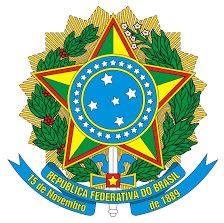 Ministério da EducaçãoInstituto Federal do Espírito SantoCampus XxxxxANEXO IV

AUTODECLARAÇÃO
Eu,_______________________________________________________________, portador(a) do CPF ______________________________________, regularmente matriculado no curso __________________________________________, do Ifes – Campus Xxxxxx, em atendimento ao decreto nº 9.427, e 28 de junho de 2018, declaro, para os devidos fins que, no momento da minha inscrição fiz a opção pelo grupo de reserva de vagas A1 e me autodeclaro negro.
Estou ciente de que, caso seja comprovado, em qualquer momento, que a presente declaração é falsa, ainda que ocorra posteriormente à assinatura do contrato, implicará na minha eliminação e consequente perda da vaga.Xxxxxx - ES, _______ de __________________ de 2022.__________________________________________ Assinatura do candidato